Физкультурное занятие с диском «Здоровье»с детьми 6-7 лет.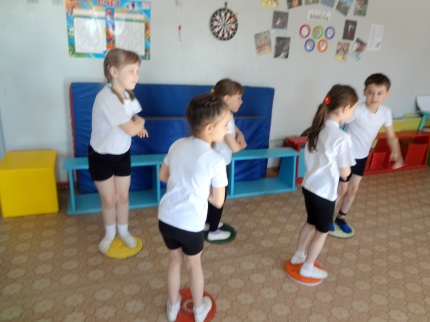 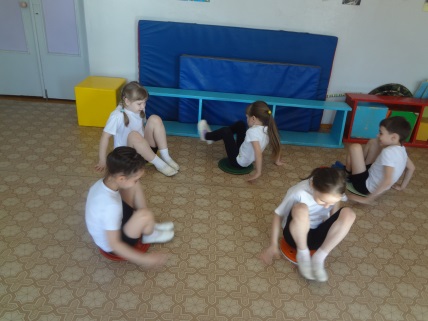 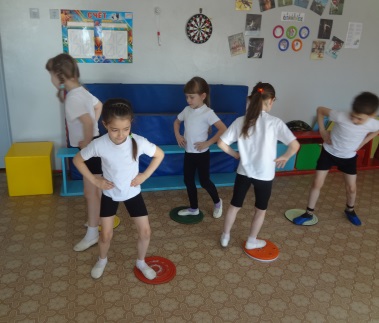 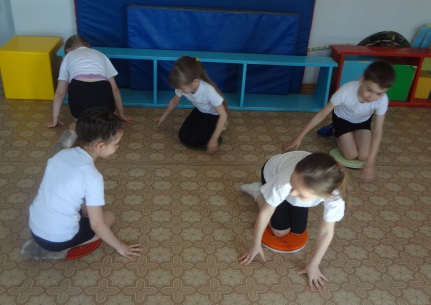 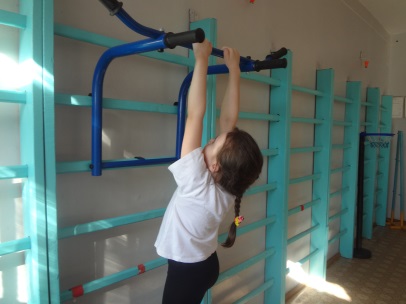 Использование нестандартного  оборудования  в  ДОУ  №21в физическом воспитании и оздоровлении дошкольников.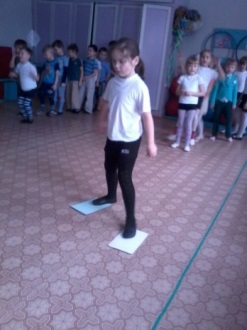 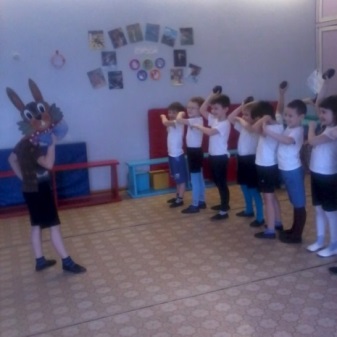 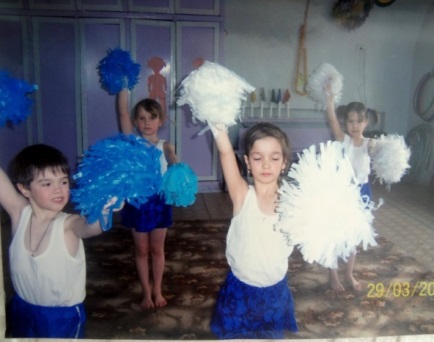 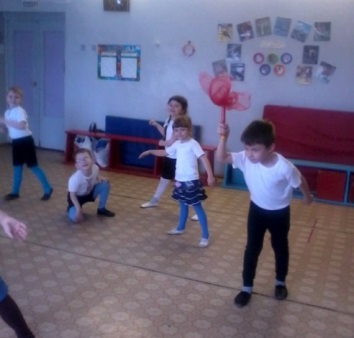 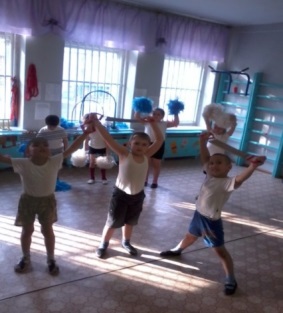 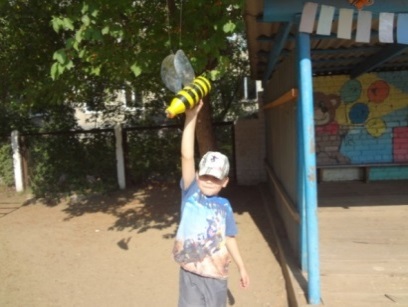 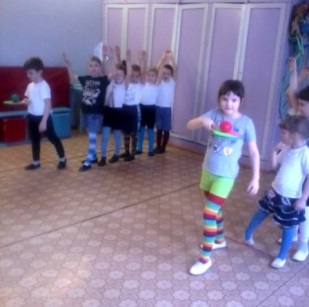 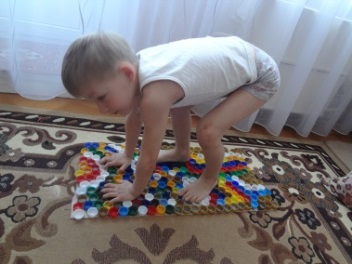 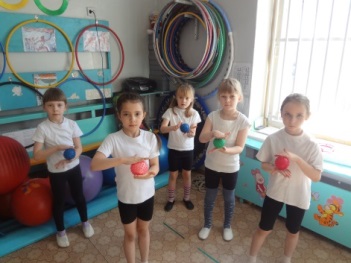 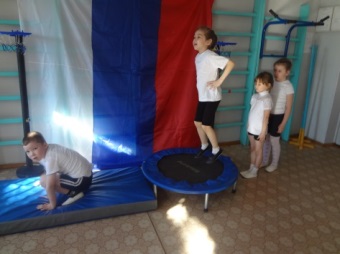     Теперь дети имеют возможность пользоваться вспомогательным оборудованием в свободное время. Мы пересмотрели содержание центра двигательной активности в каждой группе ДУ. Разработали рекомендации по содержанию двигательных центров в соответствии с возрастными и поло-ролевыми особенностями детей, чтобы они стали основой для их самостоятельной двигательной активности.Подготовительные гр.               №9                                          гр№8                                            №7                             №6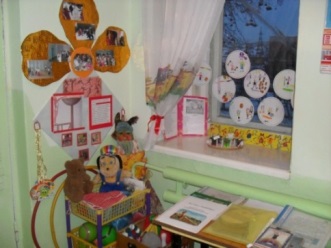 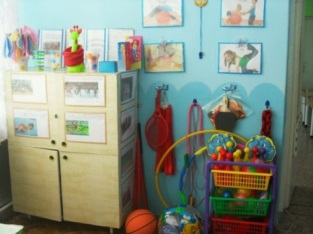 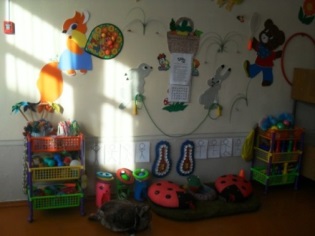 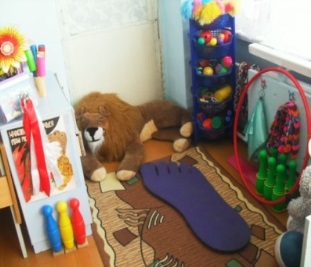 Старшая речевая гр №6 Средняя группа №9   2 младшая группа №1           Ср.гр.№2               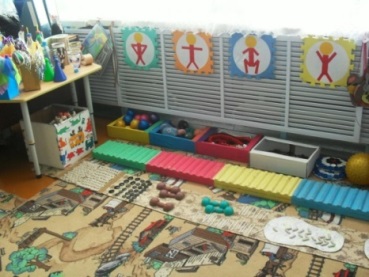 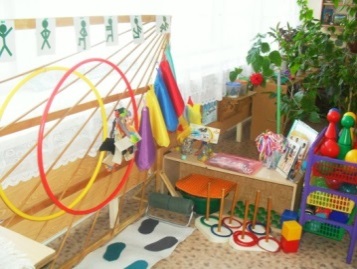 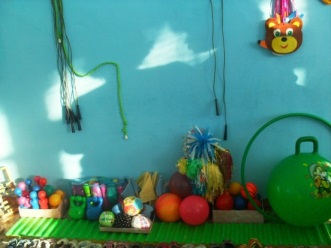 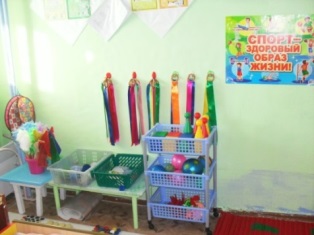 Условия, созданные в ДОУ, позволяют обеспечить физическую активность детей и организацию оздоровительной работы.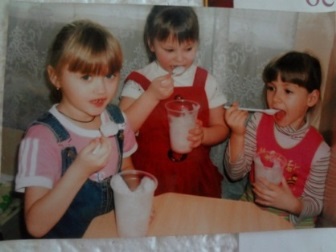 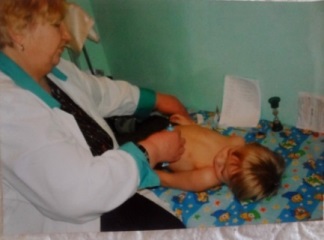 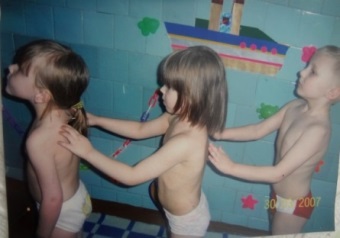 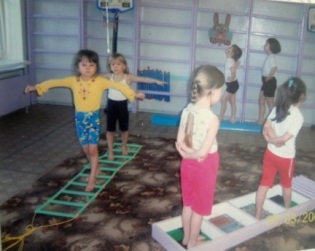 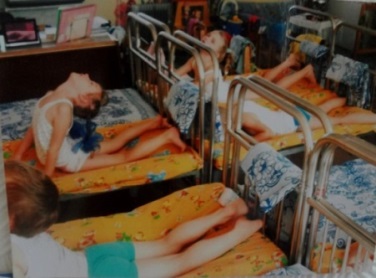 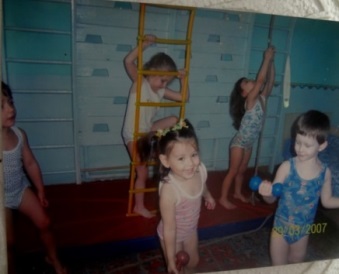 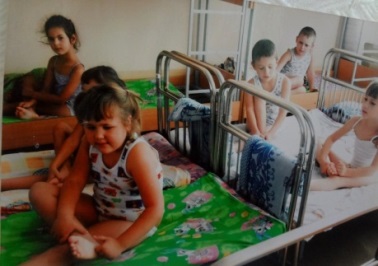 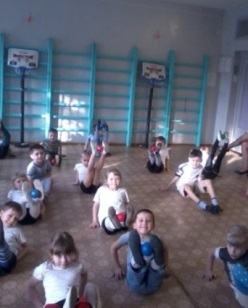 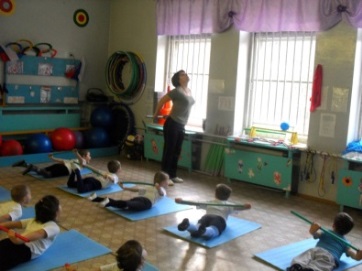 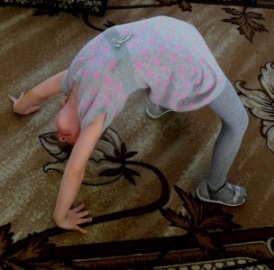 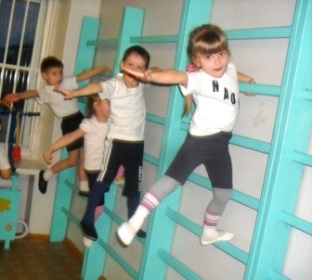 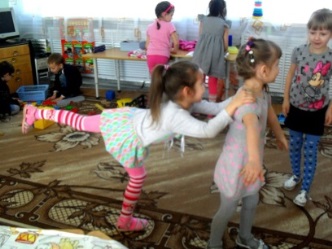 Спортивные игры, как средство физического развития детей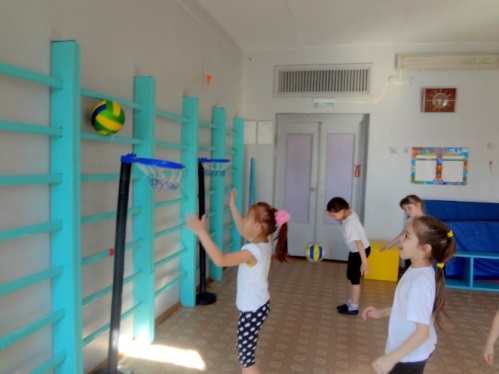 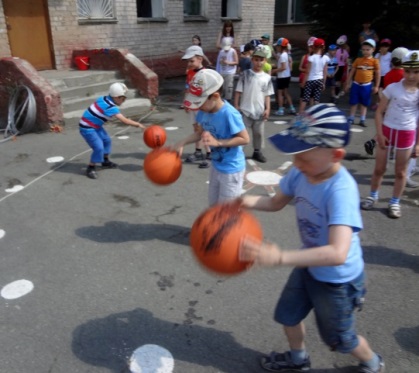 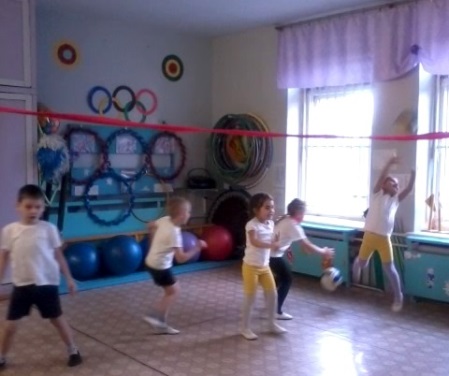 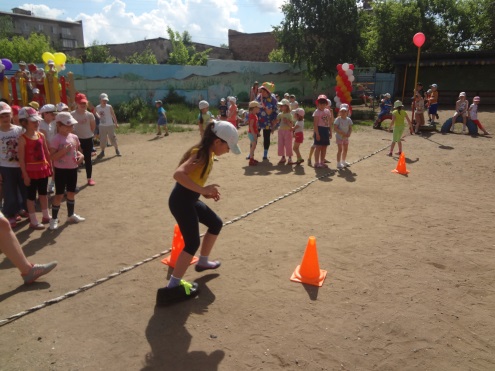 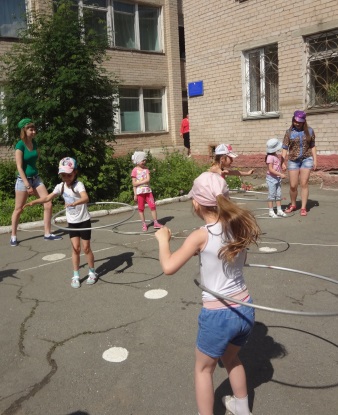 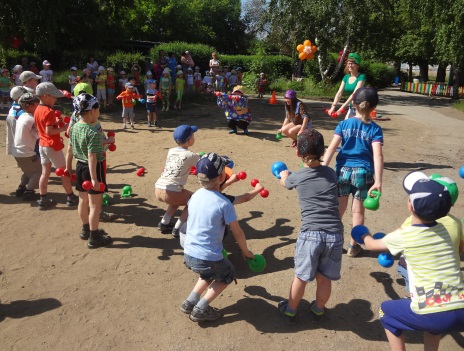 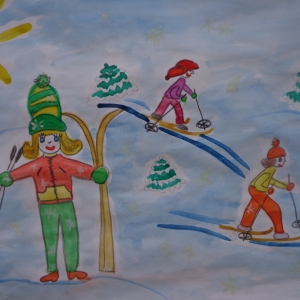 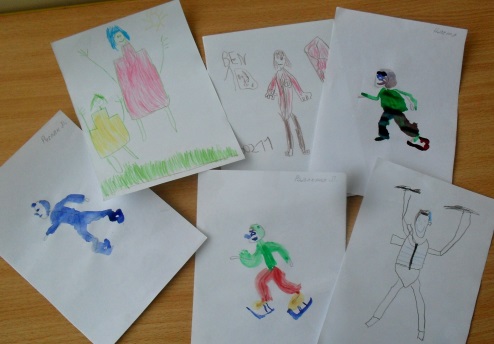 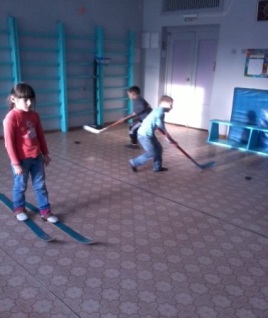 Кориков Тимур 7 лет.                                                 Дети старшей группыМои воспитанники принимали участие:Смотр – конкурс поделок и рисунков  на тему «Мое солнышко», «Пожарная безопасность». «Я люблю физкультуру!», « Я и моя семья», Осенняя тематика, «Дорожное движение», Оформление садового участка, «Я и мой город» и др.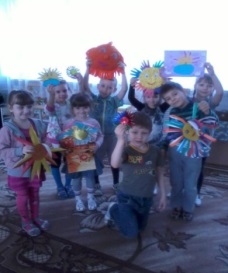 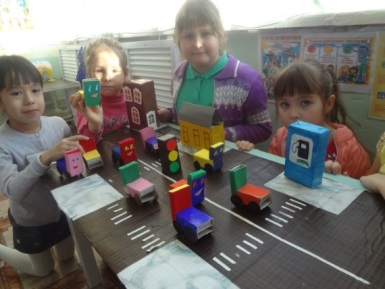 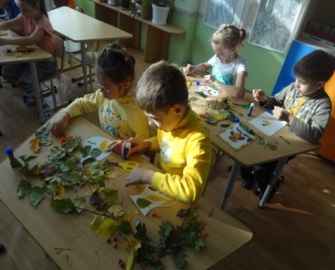 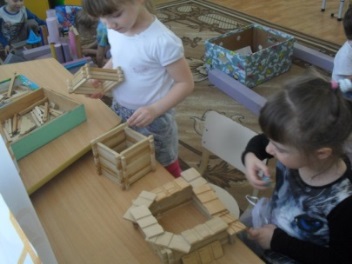 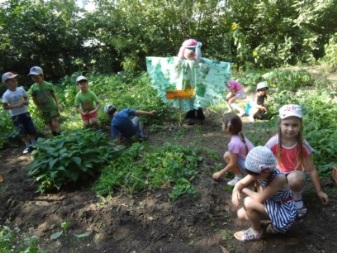 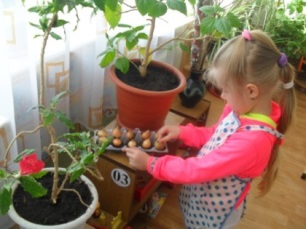 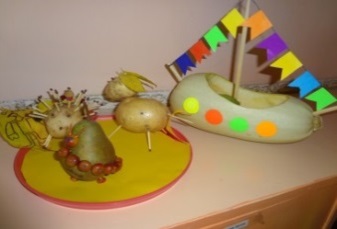 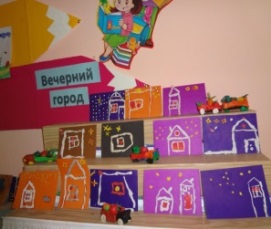 